			Lokalny Program Rewitalizacji dla Miasta Iława do 2025 rokuPrzedstawione poniżej obszary zdegradowane zostały wyznaczone na podstawie przeprowadzonej analizy wskaźnikowej zgodnej z Wytycznymi w zakresie rewitalizacji w programach operacyjnych na lata 2014-2020. Obszar zdegradowany charakteryzuje się koncentracją negatywnych zjawisk w sferze społecznej, gospodarczej, środowiskowej,przestrzenno-funkcjonalnej i technicznej.Problemy występujące na obszarach zdegradowanych zostały zdiagnozowane na podstawie analizy wskaźnikowej. Poniżej zaprezentowano podsumowanie analizy wskaźnikowej, w tym wartość wskaźników obrazujących sytuację kryzysową na obszarach zdegradowanych oraz wartość referencyjną dla całego miasta Iława. Informacje o zgłaszającym uwagi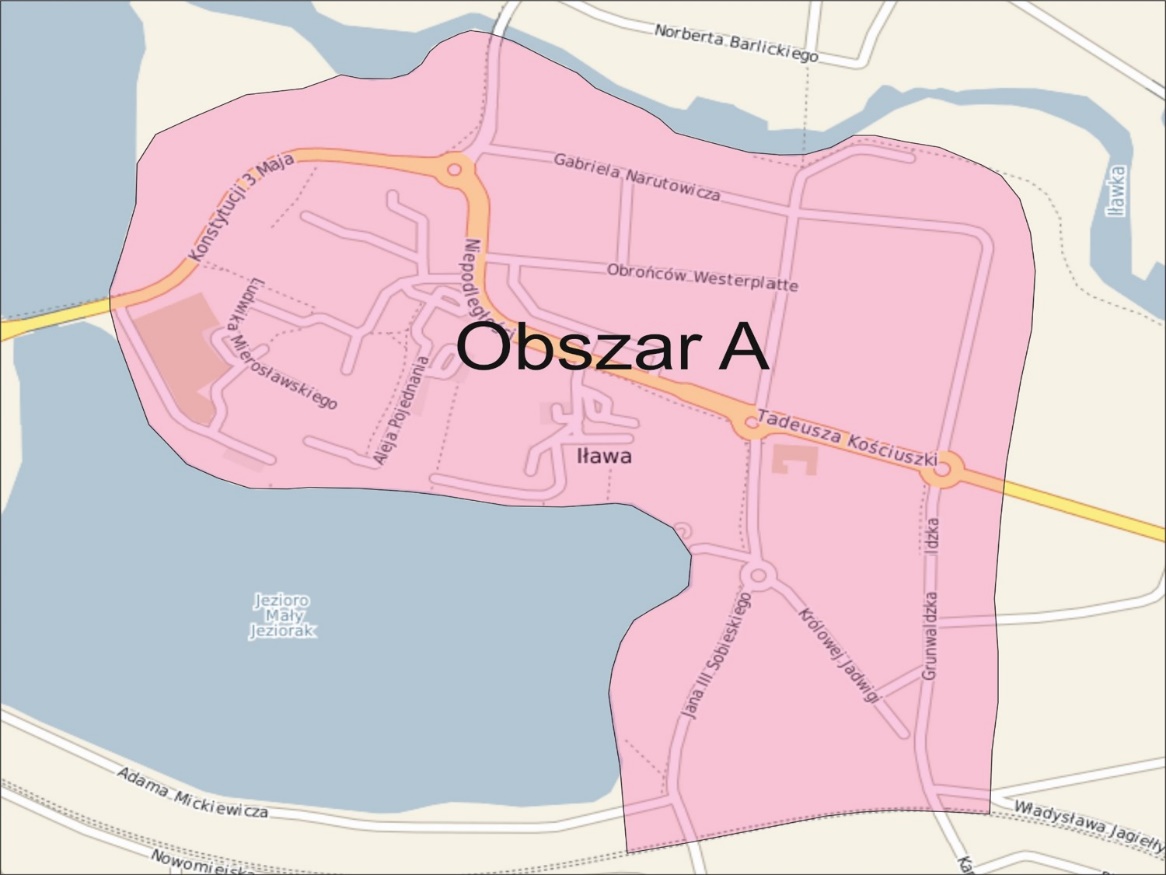 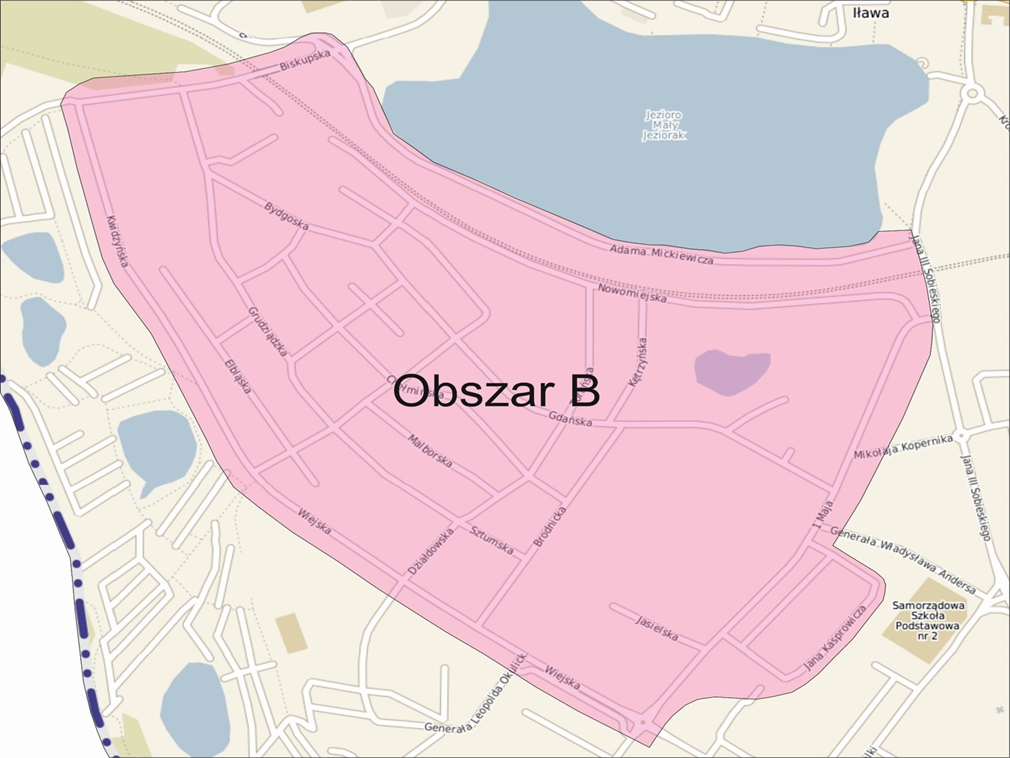 WSKAŹNIKOBSZARAIŁAWA1. Liczba osób korzystających z zasiłków pomocy społecznej na 1 tys. ludności80,2364,162.  Udział długotrwale bezrobotnych wśród osób w wieku produkcyjnym3,032,263. Odsetek osób w wieku poprodukcyjnym w ogólnej liczbie ludności23,817,424. Liczba przestępstw i wykroczeń stwierdzonych (poza zdarzeniami drogowymi i przestępstwami gospodarczymi) w tym czyny karalne nieletnich na 1000 mieszkańców obszaru5,063,915. Liczba przestępstw popełnionych przez osoby nieletnie na 1 tys. osób nieletnich84,9136,056. Liczba zarejestrowanych podmiotów gospodarki narodowej na 100 osób5,255,467. Udział budynków mieszkalnych wybudowanych przed rokiem 1989 w ogólnej liczbie budynków mieszkalnych88,8174,03WSKAŹNIKOBSZARBIŁAWA1. Liczba osób korzystających z zasiłków pomocy społecznej na 1 tys. ludności87,6064,162.  Udział długotrwale bezrobotnych wśród osób w wieku produkcyjnym2,952,263. Odsetek osób bezrobotnych z wykształceniem podstawowym w ogólnej liczbie bezrobotnych30,0523,464. Odsetek osób w wieku poprodukcyjnym w ogólnej liczbie ludności20,9417,425. Liczba zarejestrowanych podmiotów gospodarki narodowej na 100 osób4,575,466. Udział budynków mieszkalnych wybudowanych przed rokiem 1989 w ogólnej liczbie budynków mieszkalnych87,7274,037. Frekwencja w wyborach parlamentarnych 25.10.2015 r.44,8149,43Problemy występujące na obszarach zdegradowanych nie wskazane powyżejProblemy występujące na obszarach zdegradowanych nie wskazane powyżejObszar AObszar BPropozycje działań rewitalizacyjnych rozwiązujących problemy występujące na obszarze zdegradowanym APropozycje działań rewitalizacyjnych rozwiązujących problemy występujące na obszarze zdegradowanym AZlokalizowane na obszarze zdegradowanymZlokalizowane poza obszarem zdegradowanymPropozycje działań rewitalizacyjnych rozwiązujących problemy występujące na obszarze zdegradowanym BPropozycje działań rewitalizacyjnych rozwiązujących problemy występujące na obszarze zdegradowanym BZlokalizowane na obszarze zdegradowanymZlokalizowane poza obszarem zdegradowanymDodatkowe wnioski/uwagiNazwa instytucji/organizacji lub imię i nazwiskoDane kontaktowe (nr telefonu, e-mail)